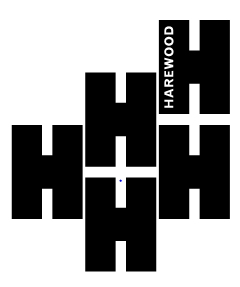 Harewood House Trust is committed to equal opportunities in its employment policy, practices and procedures.  This includes not discriminating under the Equality Act 2010, and building an accurate picture of the make-up of the workforce in encouraging equality and diversity.You are requested to complete the Equal Opportunities Monitoring Form. The questions set out in this form help us to monitor the effectiveness of this policy by gaining a picture of all those applying for and obtaining appointments. The form will be kept separate from your application form and will not be seen by the interview panel. Assessment of your suitability for the post is made purely on the information you give on the application form and your performance at the interview, should you be invited. All appointments are made strictly on merit. We hope that this encourages you to complete the form.Gender Man   Woman  	 Intersex 	Non-Binary  Prefer not to say If you prefer to use your own gender identity, please write in:Is the gender you identify with the same as your gender registered at birth? Yes ☐     No ☐     Prefer not to say ☐Are you married or in a civil partnership?   Yes 	No     Prefer not to say Age	16-24		25-29		30-34	 	35-39		40-44	     45-49	 	50-54		55-59		60-64	    	65+	                     Prefer not to say       What is your ethnicity?Ethnic origin is not about nationality, place of birth or citizenship. It is about the group to which you perceive you belong. Please tick the appropriate boxAsian or Asian BritishIndian   	Pakistani  	Bangladeshi  	Chinese  Prefer not to say                 Any other Asian background, please write in:  		Black, African, Caribbean or Black BritishAfrican  	    Caribbean	     Prefer not to say     Any other Black, African or Caribbean background, please write in:  Mixed or Multiple ethnic groupsWhite and Black Caribbean	 	White and Black African                   White and Asian                          Prefer not to say                Any other Mixed or Multiple ethnic background, please write in:     WhiteEnglish                           Welsh	                  Scottish     Northern Irish                 Irish	                  British      Gypsy or Irish Traveller                   Prefer not to say      Any other White background, please write in:  Other ethnic groupArab     	 	Prefer not to say      Any other ethnic group, please write in:   Do you consider yourself to have a disability or health condition?   Harewood House Trust is a Disability Confident Employer and any applicants who identify as disabled and meet the essential criteria will be offered an interview. If you would like to declare you have a disability in order for this to be taken into consideration or you require any reasonable adjustments for any part of the recruitment process, please contact Emily Long, People Manager, on hr@harewood.org.  
What is your sexual orientation?What is your religion or belief?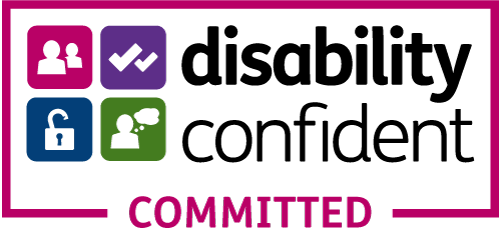 Equality and Diversity Monitoring FormYesNoPrefer not to say          What is the effect or impact of your disability or health condition on your work? Please write in here:What is the effect or impact of your disability or health condition on your work? Please write in here:What is the effect or impact of your disability or health condition on your work? Please write in here:What is the effect or impact of your disability or health condition on your work? Please write in here:What is the effect or impact of your disability or health condition on your work? Please write in here:What is the effect or impact of your disability or health condition on your work? Please write in here:HeterosexualGayLesbianBisexualAsexualPansexualNot decided Prefer not to say If you prefer to use your own term, please specify here:If you prefer to use your own term, please specify here:If you prefer to use your own term, please specify here:If you prefer to use your own term, please specify here:If you prefer to use your own term, please specify here:If you prefer to use your own term, please specify here:If you prefer to use your own term, please specify here:If you prefer to use your own term, please specify here:NoneBuddhistChristianHinduJewishSikhMuslimPrefer not to sayIf other religion or belief, please write in:If other religion or belief, please write in:If other religion or belief, please write in:If other religion or belief, please write in:If other religion or belief, please write in:If other religion or belief, please write in:If other religion or belief, please write in:If other religion or belief, please write in: